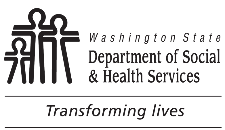 	AGING AND LONG-TERM SERVICES ADMINISTRATION (ALTSA)	ADULT PROTECTIVE SERVICES (APS)	APS Administrative Hearing Request	AGING AND LONG-TERM SERVICES ADMINISTRATION (ALTSA)	ADULT PROTECTIVE SERVICES (APS)	APS Administrative Hearing Request	AGING AND LONG-TERM SERVICES ADMINISTRATION (ALTSA)	ADULT PROTECTIVE SERVICES (APS)	APS Administrative Hearing Request	AGING AND LONG-TERM SERVICES ADMINISTRATION (ALTSA)	ADULT PROTECTIVE SERVICES (APS)	APS Administrative Hearing Request	AGING AND LONG-TERM SERVICES ADMINISTRATION (ALTSA)	ADULT PROTECTIVE SERVICES (APS)	APS Administrative Hearing Request	AGING AND LONG-TERM SERVICES ADMINISTRATION (ALTSA)	ADULT PROTECTIVE SERVICES (APS)	APS Administrative Hearing RequestTo be completed by the appellant (the person requesting the administrative hearing)To be completed by the appellant (the person requesting the administrative hearing)To be completed by the appellant (the person requesting the administrative hearing)To be completed by the appellant (the person requesting the administrative hearing)To be completed by the appellant (the person requesting the administrative hearing)To be completed by the appellant (the person requesting the administrative hearing)To be completed by the appellant (the person requesting the administrative hearing)Basic InformationBasic InformationBasic InformationBasic InformationBasic InformationBasic InformationBasic InformationFULL LEGAL NAMEFULL LEGAL NAMEFULL LEGAL NAMEPHONE (MAIN) (AND AREA CODE)PHONE (MAIN) (AND AREA CODE)ALTERNATIVE PHONE (IF ANY)ALTERNATIVE PHONE (IF ANY)CURRENT ADDRESSCURRENT ADDRESSCURRENT ADDRESSCURRENT ADDRESSCURRENT ADDRESSCURRENT ADDRESSCURRENT ADDRESSI AM REQUESTING AN ADMINISTRATIVE HEARING TO CHALLENGE APS’S SUBSTANTIATED INITIAL FINDING BECAUSE (YOU CAN CHANGE THIS LATER):I AM REQUESTING AN ADMINISTRATIVE HEARING TO CHALLENGE APS’S SUBSTANTIATED INITIAL FINDING BECAUSE (YOU CAN CHANGE THIS LATER):I AM REQUESTING AN ADMINISTRATIVE HEARING TO CHALLENGE APS’S SUBSTANTIATED INITIAL FINDING BECAUSE (YOU CAN CHANGE THIS LATER):I AM REQUESTING AN ADMINISTRATIVE HEARING TO CHALLENGE APS’S SUBSTANTIATED INITIAL FINDING BECAUSE (YOU CAN CHANGE THIS LATER):I AM REQUESTING AN ADMINISTRATIVE HEARING TO CHALLENGE APS’S SUBSTANTIATED INITIAL FINDING BECAUSE (YOU CAN CHANGE THIS LATER):I AM REQUESTING AN ADMINISTRATIVE HEARING TO CHALLENGE APS’S SUBSTANTIATED INITIAL FINDING BECAUSE (YOU CAN CHANGE THIS LATER):I AM REQUESTING AN ADMINISTRATIVE HEARING TO CHALLENGE APS’S SUBSTANTIATED INITIAL FINDING BECAUSE (YOU CAN CHANGE THIS LATER):DO YOU NEED ASSISTANCE IN THE ADMINISTRATIVE APPEAR PROCESS, SUCH AS AN INTERPRETER OR A DISABILITY ACCOMMODATION?DO YOU NEED ASSISTANCE IN THE ADMINISTRATIVE APPEAR PROCESS, SUCH AS AN INTERPRETER OR A DISABILITY ACCOMMODATION?DO YOU NEED ASSISTANCE IN THE ADMINISTRATIVE APPEAR PROCESS, SUCH AS AN INTERPRETER OR A DISABILITY ACCOMMODATION?DO YOU NEED ASSISTANCE IN THE ADMINISTRATIVE APPEAR PROCESS, SUCH AS AN INTERPRETER OR A DISABILITY ACCOMMODATION?DO YOU NEED ASSISTANCE IN THE ADMINISTRATIVE APPEAR PROCESS, SUCH AS AN INTERPRETER OR A DISABILITY ACCOMMODATION?DO YOU NEED ASSISTANCE IN THE ADMINISTRATIVE APPEAR PROCESS, SUCH AS AN INTERPRETER OR A DISABILITY ACCOMMODATION?DO YOU NEED ASSISTANCE IN THE ADMINISTRATIVE APPEAR PROCESS, SUCH AS AN INTERPRETER OR A DISABILITY ACCOMMODATION?Representative InformationRepresentative InformationRepresentative InformationRepresentative InformationRepresentative InformationRepresentative InformationRepresentative InformationWILL SOMEONE REPRESENT YOU AT THE HEARING?  Yes       NoWILL SOMEONE REPRESENT YOU AT THE HEARING?  Yes       NoWILL SOMEONE REPRESENT YOU AT THE HEARING?  Yes       NoWILL SOMEONE REPRESENT YOU AT THE HEARING?  Yes       NoIS THIS REPRESENTATIVE AN ATTORNEY?  Yes       NoIS THIS REPRESENTATIVE AN ATTORNEY?  Yes       NoIS THIS REPRESENTATIVE AN ATTORNEY?  Yes       NoREPRESENTATIVE’S NAMEREPRESENTATIVE’S NAMEREPRESENTATIVE’S ORGANIZATIONREPRESENTATIVE’S ORGANIZATIONREPRESENTATIVE’S ORGANIZATIONREPRESENTATIVE’S PHONEREPRESENTATIVE’S PHONEREPRESENTATIVE’S ADDRESSREPRESENTATIVE’S ADDRESSREPRESENTATIVE’S ADDRESSREPRESENTATIVE’S ADDRESSREPRESENTATIVE’S ADDRESSREPRESENTATIVE’S ADDRESSREPRESENTATIVE’S ADDRESSSignatureSignatureSignatureSignatureSignatureSignatureSignatureSIGNATURESIGNATURESIGNATURESIGNATURESIGNATURESIGNATUREDATE To be completed by APS To be completed by APS To be completed by APS To be completed by APS To be completed by APS To be completed by APS To be completed by APSOffice of Administrative Hearings (OAH) InformationOffice of Administrative Hearings (OAH) InformationOffice of Administrative Hearings (OAH) InformationOffice of Administrative Hearings (OAH) InformationOffice of Administrative Hearings (OAH) InformationOffice of Administrative Hearings (OAH) InformationOffice of Administrative Hearings (OAH) InformationAPS INVESTIGATION IDAPS INVESTIGATION IDAPS INVESTIGATION IDOAH PHONE (AND AREA CODE)OAH PHONE (AND AREA CODE)OAH PHONE (AND AREA CODE)OAH TOLL FREE HONEOAH TOLL FREE HONEOAH TOLL FREE HONEOAH FAX (AND AREA CODE)OAH FAX (AND AREA CODE)OAH FAX (AND AREA CODE)APS Administrative Hearing Request DSHS 27-178 InstructionsYou have a right to request an administrative hearing to challenge a substantiated initial finding made by APS per WAC 388-103-0090.  In order to request a hearing, you must send the Office of Administrative Hearings (OAH) the following minimum required information in written form (WAC 388-103-0100):The full legal name, current address and phone number of the alleged perpetrator;A brief explanation of why the alleged perpetrator disagrees with the substantiated initial finding; andA description of any assistance needed in the administrative appeal process by the alleged perpetrator, including an interpreter or an accommodation for a disability.OAH must receive this information by the earlier of these two dates (WAC 388-103-0100):No later than 5:00 p.m. on the thirtieth (30th) calendar day from the mailing date on the department's letter of notice; orNo later than 5:00 p.m. on the thirtieth (30th) calendar day from the date the department's letter of notice was personally served upon the alleged perpetrator.In order to request a hearing, you must either complete this form or submit a written request with the above minimum required information before the date described above to the OAH office provided on this form.Form instructions:Section I – RequiredBoxes (1) through (4) – provide the requested information.Box (5) – Explain why you disagree with the initial finding.  You can change this later.Box (6) – Request any assistance in the hearing process. Please include the language if interpretation is needed.  Assistance does not include representation (such as providing you an attorney).Section I – OptionalBoxes (7) and (8) – Will you have someone represent you?  You can change this later.Boxes (9) through (12) – Provide this information only if you have a representative.		Boxes 13 and 14 are required.Section II – RequiredAPS will provide the information related to the finding against you and the local OAH office contact information.Where to send this form or a written request for an administrative hearing:APS will provide a copy of this form along with the substantiated initial finding letter.  APS will provide you with the address, phone number, and fax number of your local OAH office.Send this form to OAH.  Do not send this form to DSHS.Please send a copy of your substantiated initial finding letter with this form to OAH.Please keep a copy of this form for your records.How to send this form or a written request for an administrative hearing:You can mail or fax an administrative hearing request to OAH.If you fax your request, you must mail a copy of the request on the same day.